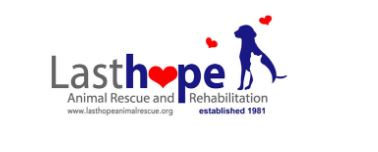 If known, name of dog you are interested in:____________________Date:______________________Personal Information Name _______________________________________________Age:_________Address_______________________________________________City, State,  Zip_ _________________________________________Mobile ________________________________ Email _______________________Do you:  Own ____Rent _____ Live with Parents ____  Share an apartment____If you rent, live with parents or share an apartment please provide names and phone number (landlord, Parents, roommates info) you give us permission to contact :Would you object to Last Hope doing a home inspection:  yes      No     Vet Reference: (please contact your vet and let them know the rescue will be calling for a reference)Vet   Name __________________________________ Phone Number _________________Address:_____________________________________________________Name Account is under:  ___________________________ Pets name ____________________What kind of dog are you looking for:  Puppy 			    Small (under 25lbs)          	 Female          Active Young adult (1—2 yrs old)         Medium (25-50lbs)   	Male		Medium EnergyAdult (2+ years)		  Large (50- up)				Couch potatoSenior 					We do our best to relay as much information on the dog as we receive, but many times they are strays and there is little information available.(please note we cannot guarantee the adult size, amount of shedding, or breed of any dog)References:Please provide three personal, non family member, references we can contact:Name				Phone number1.2.3.What is your occupation ____________________ Your Spouse/Partner _____________________All adults in household agree to adoption   Yes         NoList Family Members in the house including children, list additional on last pageName				Age 		Relationship1.2.3.4.5.6.Current/Pat Pets (owned in the past 10 years)Do you intend on being a multiple pet home?  Yes    No     If so how many pets do you intend to have?___Describe your yard:No yard ____  Fenced in____    All 4 sides   yes   No      Height of fence __________ 
Material: Wood_________ PVC_______ Electric _______Will the dog be a house pet?  Yes               No How would you describe your past experience with dogs (check all that apply) Never had a dogHad a dog as a childHave experience with strong or high energy dogs.Have experience with shy dogsHad one or more dogs as an adultHave experience with a dog with medical issues,Have experience with a dog with behavioral issues. (potty training, guarding)       Explain ____________________________ ____________________Have worked in a veterinary hospitalI am a professional dog trainerDaily Care:How many hours during the day on average will the dog spend alone: ________________Are you willing to hire a dog sitter?    Yes             NoWhere will the dog be when someone is home?________________________________Where will the dog be when alone?_________________________________________Where will the dog sleep at night?__________________________________________Do you plan on crate training the dog?    Yes          no Are there any deal breakers for your new pet: ( gets along with cats/dogs, good with kids, good watch dog or doesn’t bark)   Explain__________________________________________________Is Anyone in your family allergic to animals:  yes       No Are you prepared to deal with any special health issues if the animal needs special care later in life? Yes  NoAre you aware that preventive shots and routine vet care can typically cost $200-$2000 per year?  Yes    NoMost dogs, with good care can live 10-18 years. Before you adopt ask yourself the below:How often might you move in the next 18 years? Are you willing to restrict your choice of housing to where dos are permitted?  We reserve the right to deny any application for any of our dogs.Adoption Fees(as of May 2018):$250 per dog$300 Puppy (6 months and under)$100  Senior (8 years and over )Signature :_______________________________________  Date _________________________Volunteer: _______________________________________Please send completed application to Email:		lettycanals@yahoo.comOr Fax		631-706-5534	Comments:Dot/CatBreedNameAgeMale/FemaleSpay/NeuterStill living? Yes/noHave you ever given up a pet/surrendered it to a shelter:  Yes___  No ___If yes explain:Have you ever given up a pet/surrendered it to a shelter:  Yes___  No ___If yes explain:Have you ever given up a pet/surrendered it to a shelter:  Yes___  No ___If yes explain:Have you ever given up a pet/surrendered it to a shelter:  Yes___  No ___If yes explain:Have you ever given up a pet/surrendered it to a shelter:  Yes___  No ___If yes explain:Have you ever given up a pet/surrendered it to a shelter:  Yes___  No ___If yes explain:Have you ever given up a pet/surrendered it to a shelter:  Yes___  No ___If yes explain: